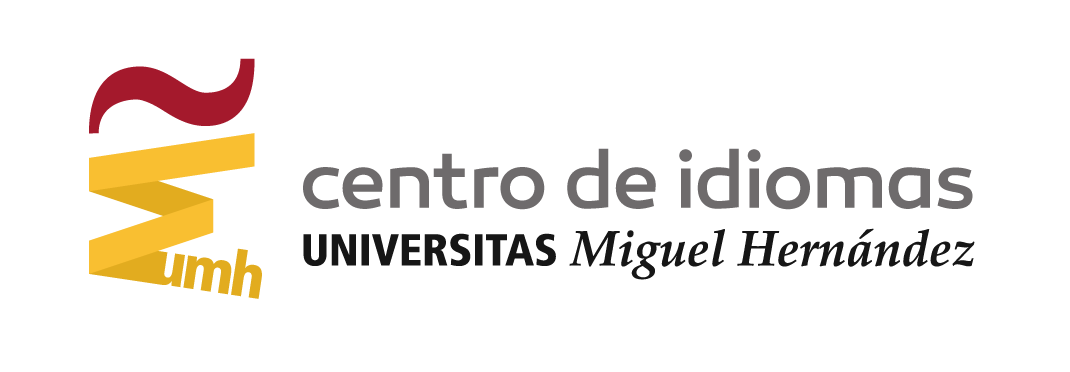 AUTORIZACIÓN MENORES DE EDAD(A CUMPLIMENTAR POR EL PADRE/MADRE/TUTOR LEGAL DE LOS MENORES DE 18 AÑOS EN EL MOMENTO DE INSCRIBIRSE)D./Dª ______________________________________________________________________, con DNI/pasaporte en vigor número _____________________, en mi condición de padre/madre/tutor de D./Dª____________________________________________________, con DNI/pasaporte en vigor número ___________________,AUTORIZO a mi hijo/hija a inscribirse en los cursos semipresenciales de inglés organizados por el Centro de Idiomas de la Fundación Universitas Miguel Hernández (UMH) de Elche.Firma:En __________________________, a __ de ____________ de _____En cumplimiento del RGPD se informa de que los datos personales aportados serán incorporados a un fichero titularidad de FUNDACIÓN UNIVERSITAS MIGUEL HERNÁNDEZ DE LA COMUNITAT VALENCIANA (FUMH), entidad gestora del CENTRO DE IDIOMAS DE LA UMH. La FUMH le informa que su dirección de correo electrónico, así como el resto de los datos de carácter personal que nos facilite, serán objeto de tratamiento automatizado en nuestros ficheros, con la finalidad de gestionar su inscripción en el curso, la expedición de documentos, así como la gestión de la agenda de contactos de la entidad para el envío de comunicaciones profesionales y/o personales vía electrónica. Los inscritos autorizan expresamente para que la FUMH pueda hacer uso con fines informativos de las imágenes en las que aparezcan, tomadas durante el desarrollo del curso, para su publicación en medios propios, páginas web, redes sociales y otros soportes para la promoción de los programas formativos. Puede consultar información adicional y detallada sobre la Política de Privacidad en el siguiente enlace. Para cualquier comunicación relativa al tratamiento de los datos se podrá dirigir mediante email a protecciondedatos@fundacionumh.es o por correo ordinario a la dirección postal: Avda. de la Universidad s/n, Edificio Quorum III, Elche (Alicante). También puede revisar nuestra política de devoluciones en el siguiente enlace.